8. Комитет по образовательным программ по специальности «Сестринское дело»№Ф.И.О.ДолжностьФотоАлтынбекова У.АПредседатель, доцент кафедры «Политика и управление здравоохранением»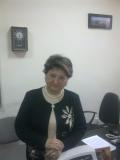 Адилова Л.М.Зам председателя КОП, кафедра «Введениев клинику»,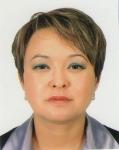 Касиева Б.С.Секретарь Преподаватель кафедры Политика и управление здравоохранением »,Сейтимова  Ш.A.Завкурсом «Сестринское дело» кафедры « Введение в клинику»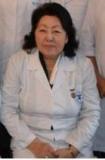 Тулебаев  Ж.С.Доцент кафедры менеджмента и маркетинга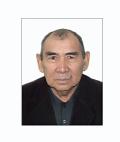 Искакова   Г.Д.Замглаврача ГКБ № 7Надирбаева   Р.К.Завуч кафедры внутренних болезней №4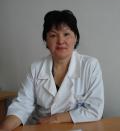 Мухамеджанова Г. С.Преподаватель кафедры фармакологии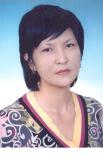 Абдразакова С.УДоцент кафедры общественного здравоохранения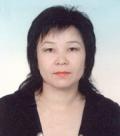 Кожамжарова К.УДоцент кафедры психологии и коммуникативных навыков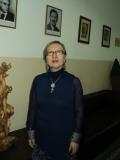 Юсупова Н.Магистрант по специальности « Сестринское дело»Кайдаулов М.Магистрант по специальности « Сестринское дело»